タガログ語Alituntunin sa Pagpasok sa Hoikuen(Paalagaan ng mga Bata) ng mga Magulang at Anak na may Lahing Banyaga  ~Ukol sa mga dadalhin at pamumuhay sa Hoikuen(Paalagaan ng mga Bata)~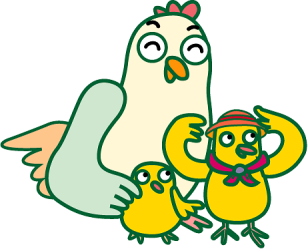 ○○○　　　(Hoikuen-Paalagaan ng mga Bata)　　　ＴＥＬ　○○○○（○○）○○○○1. Nararapat na EdadMula_____buwan nang isilang, hanggang sa pumasok nang elementarya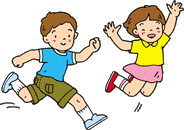 2. Kapasidad ______ katao ang kapasidad3. Oras nang Hoiku o pagpapaalaga(Oras na bukas ang Paalagaan ng mga Bata)◆Tsuujo Hoiku (Karaniwang Pagpapaalaga)    00:00 ～00:00◆Encho Hoiku Jikan (dagdag oras nang pagpapaalaga)  00:00 ～ 00:00 (may bayad)◆Dahil sa trabaho, at kung ipapasok sa Paalagaan ng mga Bata ang bata nang Sabado, paki-sumite nang [Doyo Hoiku Shinseisho(porma nang aplikasyon sa pagpapaalaga sa araw nang Sabado)].◆Sa araw na walang pasok sa trabaho, paki-alagaan lamang po sa bahay ang bata.4. Kyuen (Araw na walang pasok ang Paalagaan ng mga Bata)◆Linggo/Pista Opisyal, Katapusan ng Taon at Bagong Taon (___Buwan____Araw ～____ Buwan_____Araw)◆Bosai Kunren[pagsasanay para sa sakuna](omukae kunren o pagsasanay sa pagsundo)  at sa oras na may iba pang natatanging rason.5. Sougei ( Paghahatid sundo sa Paalagaan ng mga Bata)◆Ang pintong pasukan ay nakasusi, pindutin ang intercom at paki-banggit nang inyong pangalan.Kapag nakumpirma na namin ay saka aalisin ang susi.◆Ang kinakailangang maghahatid-sundo ay ang magulang, o kaya ay kung merong ibang taong maghahatid-sundo bilang kapalit, mangyari lamang na pakaunawain ang responsibilidad.◆Kapag mahuhuli sa oras nang pagpasok o kaya ay hindi papasok, paki-tawag lamang hanggang  00:00 .TEL　○○○○－○○－○○○○6. Pagkain◆Batang edad 0   pulbos na gatas/bote ng gatas/pagkain nang sanggol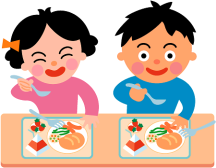 Itutugma sa bawat isang sanggol ang pagprepara. ◆Batang ___ ang edad      pangunahing pagkain/ulam/miryenda (pang-umaga/panghapon)◆Batang edad ___ taon pataas   pangunahing pagkain/ulam/miryenda (panghapon)※ Ukol sa mga batang may alerdye sa pagkain, palaging magpa-allergen antibody test(eksaminasyong pamuksa ng alerdye sa katawan) o kaya ay magpatingin sa hospital, isumite sa Paalagaan ng mga Bata ang resulta ng eksaminasyon at ang instruksyon ng doktor. Ang resulta nang eksaminasyon at ang instruksyon nang doktor ang siyang susundin nang Paalagaan ng mga Bata at hindi ang kung anumang instruksyon galing sa magulang nang pagtatanggal sa pagkain. 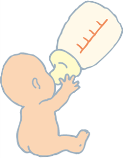 7. Fukuso (Damit)◆Pakihanda lamang nang damit na makakagalaw nang maayos, depende sa edad na maaari nang ang bata mismo ang magsusuot at maghuhubad. ◆Siguraduhin palagi na merong pampalit na damit ang bata sa Paalagaan ng mga Bata. ( Huwag kalilimutang sulatan ng pangalan).8. Ohirune ( sa pagtulog sa tanghali sa Paalagaan ng mga Bata)◆Batang edad 0     papatulugin sa tanghali depende sa paglaki nang bata.◆Batang edad ___   papatulugin sa tanghali sa loob nang isang taon.◆Batang edad ___   sa ___ ～___ na buwan ay hindi patutulugin sa tanghali.◆Magpapahiram nang hihigaang futon ang Paalagaan ng mga Bata. Pakihanda na lamang ang kumot at iba pang gamit.Ang pangsapin (sheet ) ay maaaring mabili sa Paalagaan ng mga Bata. (______ yen)Size ng futon (higaan) _____ cm X _____ cm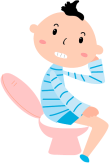 9. Haisetsu ( pagpapalit sa salawal mula sa lampin o diapers) ◆ Nasa isipan nang Paalagaan ng mga Bata na ang tungkol sa pagpapalit nang lampin o diapers sa salawal ay napakabigat na problema. Sinusubukang huwag pilitin ang bata, ang tungkol sa pagpapalit sa salawal mula sa lampin o diapers ay pinag-iisipang mabuti ang pagsasaayon ukol sa pansariling kakayahan nang bawat isa’t-isa.  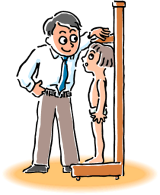 10. Kenko ( tungkol sa katawan)◆sukat ng taas/ sukat nang bigat ng katawan  ___ Buwan/ ___Taon ___ Beses◆Medikal na Pagsusuri, Pagsusuri ng Ngipin   ___ Taon ___ Beses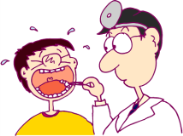 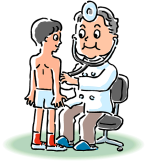 ◆Pagsusuri kung may bulate                ___ Taon ___ Beses◆Sa oras na may lagnat o kaya ay masama ang pakiramdam, hindi maaaring alagaan. Kinakailangang  alamin/i-tsek ang kalusugan nang bata sa umaga.◆Nakatalaga na tatawagan ang magulang kapag sa oras na nasa Paalagaan ng mga Bata at biglang nilagnat o kaya ay nagsisimula ang anumang karamdaman. Dahil sa sintomas kaya kailangang dumating at sunduin. ◆Sa oras na may “Densensei Shikkan(nakahahawang sakit)”, huwag pumasok hanggang sa ganap nang magaling. Humingi nang kasulatang [ Toen Kyokasho ( pahintulot sa pagpasok ) ] sa doktor kapag ganap nang magaling, at paki-sumite lamang sa Paalagaan ng mga Bata.**Densensei Shikkan(nakahahawang sakit) : influenza(trangkaso), hyakunichi zeki(dalahit na ubo), hashika(tigdas), kekkaku(tuberkulosis), otafuku (biki), at iba pa….◆Sa oras na magdadala nang gamot, ang may reseta lang galing sa doktor ang tatanggapin.・Kapag likidong gamot,  ilagay sa ibang lalagyan ang para sa isahang(1) beses na gamit.・Pakilagyan nang pangalan ng bata ang lalagyan o supot nang gamot.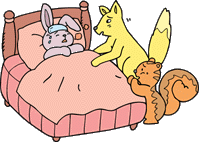 ・Sa tanggapan (8:00～), sa listahan nang pakikipag-komunikasyon ay isulat ang mga kinakailangang impormasyon. ( araw-araw)・Pakikabit kapag may [Yakuzai Joho Teikyosho(Serbisyong Manwal na Impormasyon Ukol sa Gamot)].・Pakitingnang maigi ang kuku at pakiputol lamang. (May pagkakataon kasing nakakasugat sa ibang bata, at nakakalmot ang sariling mukha)・Kinakailangang pakainin muna nang agahan bago pumasok. Ito kasi ang pagmumulan nang pang-isang(1) araw na aktibidad.11. Kapag nagkapinsala sa Paalagaan ng mga Bata◆Kapag kinakailangan ang gamutan sa oras na nagkapinsala sa araw nang pagpapaalaga, tatawagan nang Paalagaan ng mga Bata ang magulang, at maaaring dalhin sa pagamutan para magpagamot. Sa Paalagaan ng mga Bata ay nakamiyembro sa seguro bilang paghahanda sa anumang aksidente. 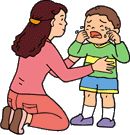 Nakamiyembrong Seguro : ________________12. Ukol sa mga hakbang para sa kaligtasanSa Paalagaan ng mga Bata ay may nakakabit na kamerang pangseguridad(security camera) bilang hakbang para sa kaligtasan.Para sa oras nang emerhensiya, ay may nakakabit na “Hijo Tsuho Sochi(kagamitan sa pag-uulat sa oras nang kagipitan)” na konektado sa pulisya.13. At Iba Pa◆Ipaalam lang kaagad kapag ang tirahan, lugar nang pinagtatrabahunan, numero nang telepono sa bahay o numero nang cellphone nang magulang ay nagbago. ◆Ang paraaan nang pagbabayad nang kabayaran sa Paalagaan ng mga Bata ay awtomatikong ibabawas sa account sa bangko nang magulang . (Babawasin sa katapusan nang bawat buwan)※Sa oras na hindi nakabawas, sa susunod na araw ay magbibigay nang sobreng lalagyan nang pera ang Paalagaan ng mga Bata, pakilagyan na lamang nang cash na pera at pakidala mismo sa Paalagaan ng mga Bata. ◆Ang ukol sa “encho hoiku ryo(bayad sa dagdag na oras sa pagpapaalaga)”, “kojinyo kyosaihi(bayad sa pampersonal na kagamitan)”, “hogosha kaihi(bayad sa pagsapi sa grupo nang mga magulang)”, “Shushokudaito( at ang bayad sa pagkain)”, ay sa Yucho Ginko(bangko sa post office) babawasin.Araw na Babawasin :  Buwan-buwan ________ arawMagpagawa nang account kung wala pang account sa Yucho Ginko.◆Ang mga damit na hiniram/pinahiram nang Hoikuen ay pakilabhan lamang at pakibalik kaagad sa Paalagaan ng mga Bata.◆Ang mga susundo at maghahatid na nakakotse, pakigamit na lamang ang lugar nang Hoikuen kung saan naghahatid-sundo.◆Sa mga maghahatid-sundo na nakabisekleta o maglalakad lamang, pakipasok at labas lamang sa mismong pasukan nang Paalagaan ng mga Bata.◆Para hindi makaabala sa mga kotse ang bisekleta, pakihinto lamang sa espasyo nang paradahan nang mga bisekleta.◆Sa oras nang paglabas –pasok, pakisara kaagad ang tarangkahan para mapigilan ang biglaang paglabas nang bata.◆Kinakailangang basahin kung ano man ang mga nakasulat sa paunawa sa loob nang Paalagaan ng mga Bata pati na ang mga balita mula sa Paalagaan ng mga Bata, listahan nang talahanayan, mga ipinamamahaging linimbag(print).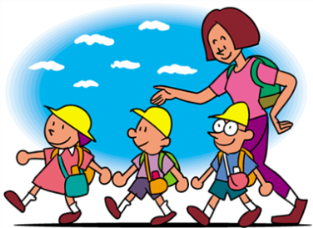 ◆Huwag magdala nang laruan at pagkain galing sa bahay.◆Kung maaari lamang na huwag tawagin ang kawani(staff) sa pamamagitan nang tawag sa telepono sa oras nang pangangalaga.◆Sa oras nang emerhensiya, may pagkakataon na mahirap ma-kontak ang cellphone.Kaya kung maaari lamang na ipaalam ang fixed na linya nang telepono ng lugar na tiyak na makokontak kaagad. Ang isang araw sa Hoikuen(Paalagaan ng mga Bata)◆Ang mga nakasulat na iskedyul ay mga batayan lamang, paminsan-minsan ay nagbabago.◆Ang ukol sa mga 0 ang edad , ang pag-aalaga ay itutugma sa kanya-kanyang kalagayan nang bata.Mga Dadalhin◆Ang pakay nang talahanayan sa itaas ay para malaman ang piraso. Pakisaayos na lamang at ibagay ayon sa panahon at paglaki nang bata.  ◆Paki-uwi araw-araw ang mga ginamit na diapers/lampin at mga maruruming damit.◆Pakilabhan nang ginamit na pajama at pansapin/sheet tuwing katapusan ng bawat lingo. 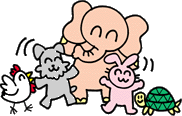 1/2 edad na bataOras3/4/5 edad na bataBukas nang Palagaan ng mg Bata　Oras nang pagpasokmaglalaro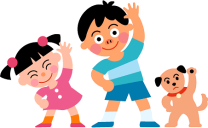 ７：００↓Bukas nang Paalagaan ng mga BataOras nang Pagpasok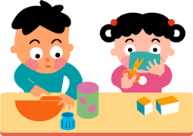 maglalaroEhersisyo９：００ehersisyomiryenda９：１５Pulong sa UmagaMaglalaro sa labas o kaya ay sa loob nang Hoikuen１０：００maglalaro sa kanya-kanyang lugartanghalian１１：００tanghaliantulog sa tanghali１２：３０tulog sa tanghali-○○ edad nang batamaglalaro -○○ edad nang batamiryenda１５：００miryendamaglalaro１６：００pulong sa uwiansunod-sunod na magsisipagbabaan１７：００sunod-sunod na magsisipagbabaan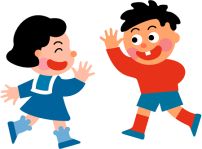 dagdag oras sa pagpapaalaga（May bayad）１８：００dagdag oras sa pagpapaalaga（May bayad）miryenda１８：３０miryendaOras ng pagsara１９：００Oras ng pagsara0 na edad1/2 taon na bata3 taon na bata4/5 taon na bataDamit na pampalitPambaba at pantaas na damit, panloob na damit, medyas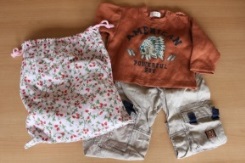 lalagyan nang damit pamalit medyo may kalakihan, mga 40 cm X 50 cm (ang sukat)diapers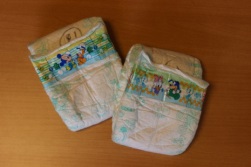 pakilagyan nang pangalanpampunas nang puwit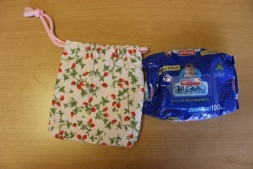 pakilagay sa supot na telasupot na plastic pakilagyan 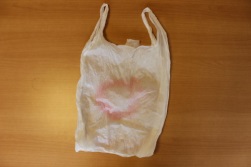 nang pangalanpalaging ilagay sa loobnang supot nang damit na pampalitpangsapin o sheet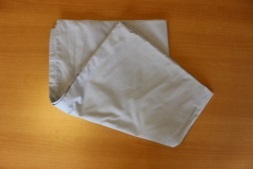 mabibili sa Hoikuen127㎝ × 72㎝ “kake futon”(kumot)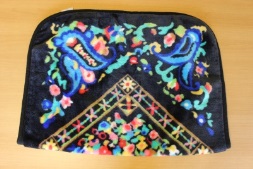 pakiprepara lamang dependesa panahonpajama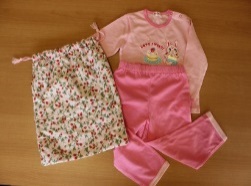 ‘yung madaling mahubad at isuotSupot / lalagyan nang pajama  35 ㎝ × 40 ㎝Tuwalyang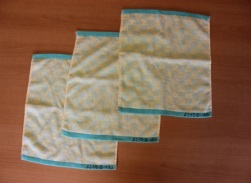 pampunas nang kamay/hand towelwet towel/basang tuwalya o pamunasepron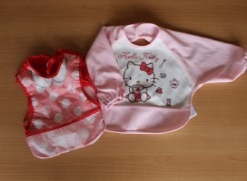 depende kung kinakailanganbabero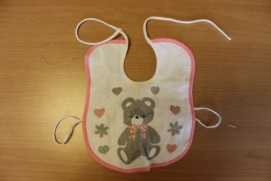 depende kung kinakailanganbag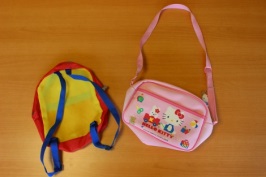 shoulder bag / o bag na panlikodchopstick  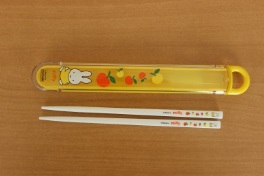 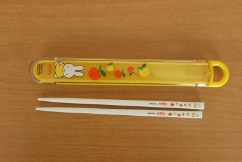 depende kung kinakailangan sa talaan nang putahe kutsaracup/tasa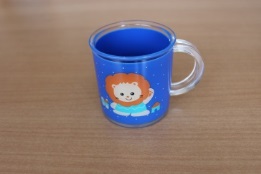 yung hindi mababasag kapag nilagyan nang mainitpampunas na tela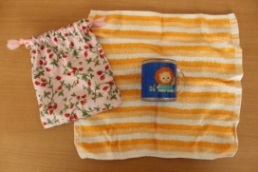 ibabalot ang cup sa fukin /pampunas na telasupot/lalagyantama lang ang laki para maipasok ang cup at chopsticksapatos na panloob ng silidwabaki o kaya ay puting 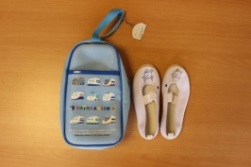 sapatos  nap am-balletlalagyan nang wabaki o sapatos na panloob ng silidkung saan ilalagay para iuwi ang sapatos na panloob sa pag-uwian nang katapusan nang bawat lingo para labhansipilyo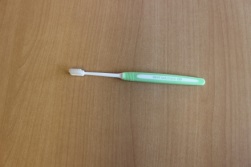 pakipalitan kapag kinakailangannang palitan